27.01.2022r (czwartek).Dzień dobry w czwartek. Dziś zaczniemy zajęcia od porannej gimnastyki, słuchajcie uważnie i róbcie dokładnie to co w linku https://www.youtube.com/watch?v=vXUC732gqKoSkoro już się rozbudziliście to zapraszamy do zabawy z masą solną. Zróbcie piękne figurki,  a potem spróbujcie je ozdobić według własnego pomysłu. https://www.youtube.com/watch?v=_sfhCj3j8TAPoniżej tekst wesołej piosenki, postarajcie się zapamiętać jak najwięcej i zaśpiewać razem z bałwankami, piosenka w linku poniżej. Wesołej zabawy.„Bałwankowa rodzina” Stoisz smutny nasz bałwanku ze spuszczoną głową. Może chciałbyś mieć przy sobie Panią Bałwankową. Ref. Oj tak tak, oj tak tak dobrej żony wciąż mi brak. Oj tak tak, oj tak tak dobrej żony brak. Ma korale z jarzębiny bałwankowa żona. Ale łatwo poznać z miny, że dziś jest zmartwiona. Ref. Oj tak tak, oj tak tak mego synka jeszcze brak. Oj tak tak, oj tak tak mego synka brak. Stoi bałwan z bałwankową w środku zaś bałwanek. Jeszcze chwilka i rozpoczną swój zimowy taniec. Ref. Oj tak tak, oj tak tak przydałby się jeszcze brat. Oj tak tak oj tak tak przydałby się brat. Już wesoło dwa bałwanki tańczą z rodzicami. I my także się pobawmy razem z bałwankami. Ref.(x2) Oj tak tak, oj tak tak zatańcz z nami raz i dwa. Oj tak tak oj tak tak zatańcz raz i dwa.https://www.youtube.com/watch?v=0U8mxOZrd4MTeraz popracują Wasze główki i rączki. Zadanie poniżej, wytnij brakujące elementy              i naklej w odpowiednie miejsca. Na ostatniej karcie pracy policz sylaby i zamaluj odpowiednią ilość. 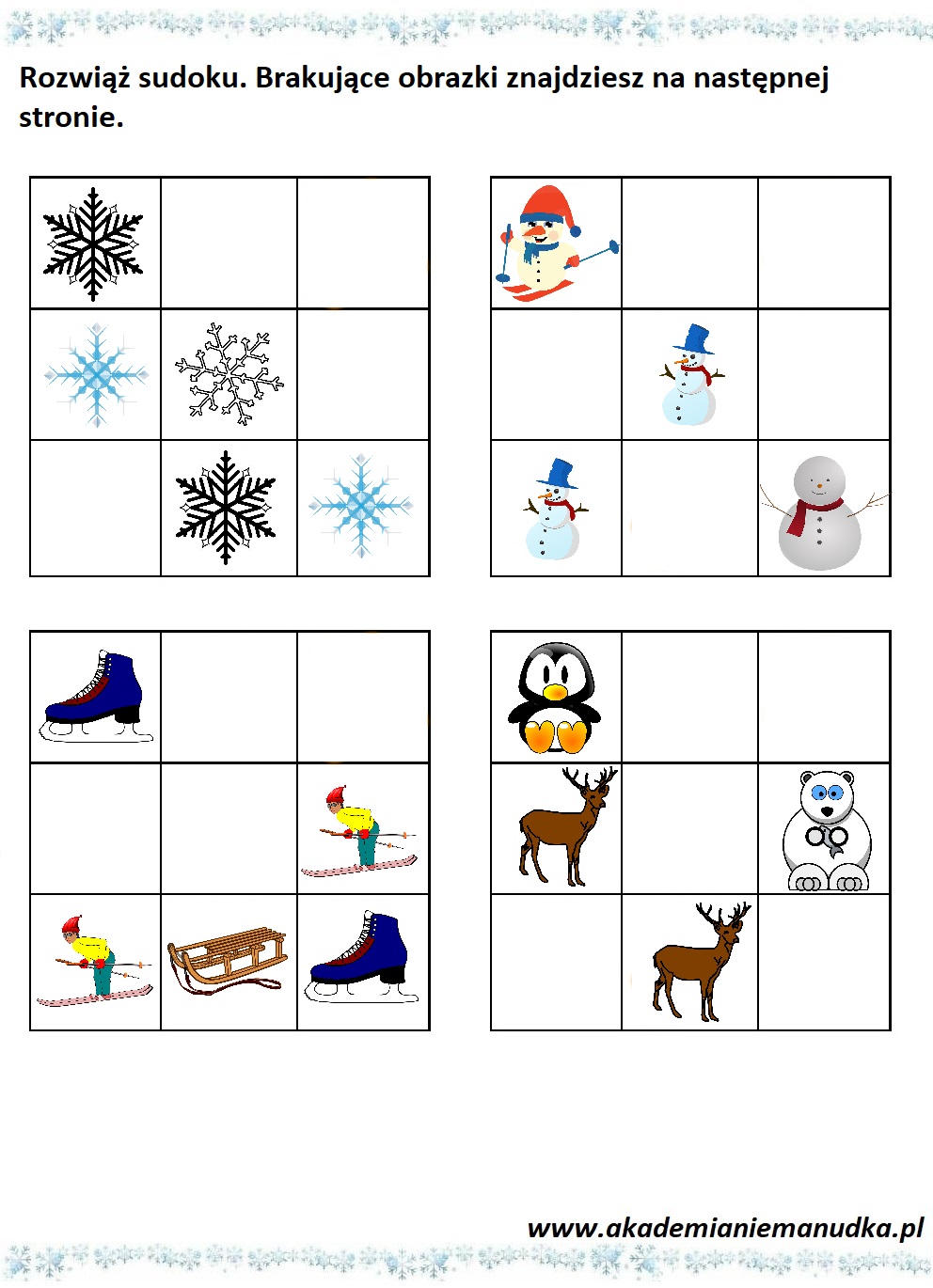 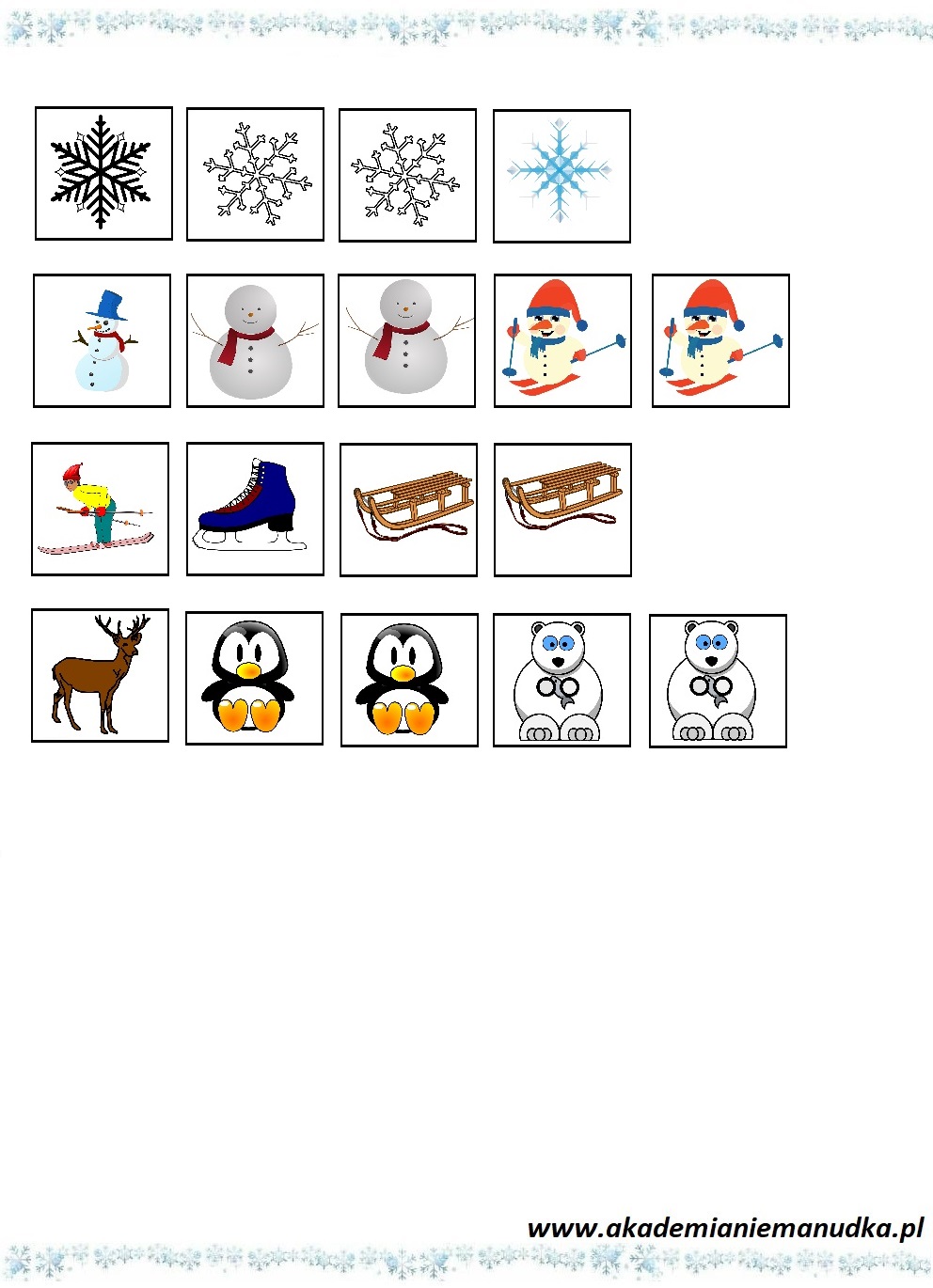 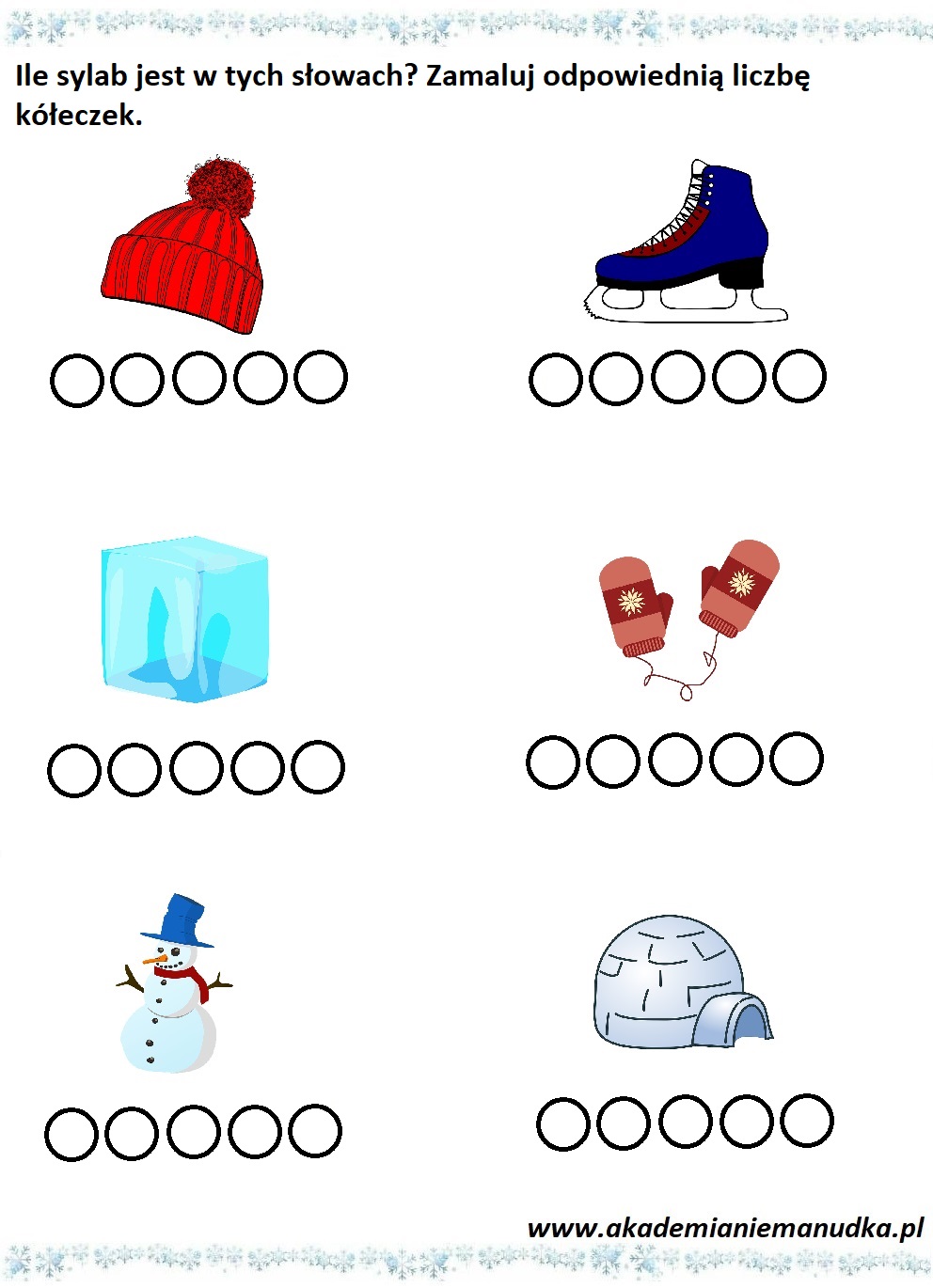 